Vrsta in ime izobraževalnega programa: 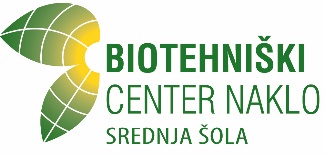 Srednje strokovno izobraževanje ŽIVILSKO-PREHRANSKI TEHNIK Poklic: ŽIVILSKO-PREHRANSKI TEHNIK/ŽIVILSKO-PREHRANSKA TEHNICAIzvedbeni kurikulum v šolskem letu 2022/2023 (leto vpisa 2019)*Označene ure biologije so integrirane v strokovnih modulih OSŽ, PŽR in ŽMB.** Označene ure kemije so integrirane v strokovni modul TAŽ.*** Nemščina je neobvezna izbirna programska enota zaradi kombiniranega razreda. Ure niso vključene v izvedbeni kurikulum.Odprti kurikulum je okviren predlog izobraževalnih vsebin in ga načrtujemo skupaj s socialnimi partnerji.i –  3. ura ŠVZ izbirnoP – priprave na POMOznakaProgramske enoteProgramske enote1. letnik35 T2. letnik33 T2. letnik33 T3. letnik33 T3. letnik33 T4. letnik32 T+2p4. letnik32 T+2pSkupno število urSkupno število urŠt. kredit točkA. Splošnoizobraževalni predmetiA. Splošnoizobraževalni predmetiA. Splošnoizobraževalni predmetiA. Splošnoizobraževalni predmetiA. Splošnoizobraževalni predmetiA. Splošnoizobraževalni predmetiA. Splošnoizobraževalni predmetiA. Splošnoizobraževalni predmetiA. Splošnoizobraževalni predmetiA. Splošnoizobraževalni predmetiSLOSlovenščinaSlovenščina105999913213214014047647624ANG/ NEMAngleščina/nemščinaAngleščina/nemščina1059999999910510540840820MATMatematika Matematika 10599999999717137437419UMEUmetnostUmetnost-6868----68683ZGOZgodovinaZgodovina356767----1021025GEOGeografijaGeografija-6868**--68683SOCSociologija ali PsihologijaSociologija ali Psihologija-----686868683FIZFizikaFizika68------68683KEMKemijaKemija70343432+(34)**32+(34)**--1361367BIOBiologijaBiologija68+(2)*(66)*(66)*(34)*(34)*--68683ŠVZŠportna vzgojaŠportna vzgoja70+35i666666+35i66+35i686834034014SKUPAJ ASKUPAJ ASKUPAJ A66160060046346345245221762176104B. Strokovni moduliB. Strokovni moduliB. Strokovni moduliB. Strokovni moduliB. Strokovni moduliB. Strokovni moduliB. Strokovni moduliB. Strokovni moduliB. Strokovni moduliB. Strokovni moduliB. Strokovni moduliB. Strokovni moduliB. Strokovni moduliIPKInformatika in poslovno komuniciranjeInformatika in poslovno komuniciranje70----32321021025TRRTrajnostni razvojTrajnostni razvoj---1021021021025PITPodjetništvo in trženjePodjetništvo in trženje---686834341021025OSŽOsnove živilstvaOsnove živilstva100+(2)*------1021025PŽRPredelava živil rastlinskega izvora+(Biologija)*Predelava živil rastlinskega izvora+(Biologija)*-342+66*342+66*----40840817+3*PŽŽPredelava živil živalskega izvora Predelava živil živalskega izvora ---204204--20420410PIDPrehrana in dietetika Prehrana in dietetika -----1021021021025TAŽTehnike analiziranja živil+(Kemija)**Tehnike analiziranja živil+(Kemija)**---102+34**102+34**--1361365+2**VAHVarna hranaVarna hrana68------68684ŽMBŽivilska mikrobiologija z biotehnologijo        +(Biologija)*Živilska mikrobiologija z biotehnologijo        +(Biologija)*102--34*34*--1361365+2*Izbirni modulIzbirni modul-----19819819819811SKUPAJ  BSKUPAJ  BSKUPAJ  B3424084085445444004001660166084C. Praktično izobraževanje  v šoli C. Praktično izobraževanje  v šoli C. Praktično izobraževanje  v šoli C. Praktično izobraževanje  v šoli C. Praktično izobraževanje  v šoli C. Praktično izobraževanje  v šoli C. Praktično izobraževanje  v šoli C. Praktično izobraževanje  v šoli C. Praktično izobraževanje  v šoli C. Praktično izobraževanje  v šoli C. Praktično izobraževanje  v šoli C. Praktično izobraževanje  v šoli C. Praktično izobraževanje  v šoli Praktični poukPraktični pouk13615315313613614314356856823Č. Praktično  izobraževanje pri delodajalcuČ. Praktično  izobraževanje pri delodajalcuČ. Praktično  izobraževanje pri delodajalcuČ. Praktično  izobraževanje pri delodajalcuČ. Praktično  izobraževanje pri delodajalcuČ. Praktično  izobraževanje pri delodajalcuČ. Praktično  izobraževanje pri delodajalcuČ. Praktično  izobraževanje pri delodajalcuČ. Praktično  izobraževanje pri delodajalcuČ. Praktično  izobraževanje pri delodajalcuČ. Praktično  izobraževanje pri delodajalcuČ. Praktično  izobraževanje pri delodajalcuČ. Praktično  izobraževanje pri delodajalcuPUDPraktično usposabljanje z delomPraktično usposabljanje z delom076767676001521526D. Interesne dejavnostiD. Interesne dejavnostiD. Interesne dejavnostiD. Interesne dejavnostiD. Interesne dejavnostiD. Interesne dejavnostiD. Interesne dejavnostiD. Interesne dejavnostiD. Interesne dejavnostiD. Interesne dejavnostiD. Interesne dejavnostiD. Interesne dejavnostiD. Interesne dejavnostiInteresne dejavnostiInteresne dejavnosti9696969696646435235214E. Odprti kurikulumE. Odprti kurikulumE. Odprti kurikulumE. Odprti kurikulumE. Odprti kurikulumE. Odprti kurikulumE. Odprti kurikulumE. Odprti kurikulumE. Odprti kurikulumE. Odprti kurikulumE. Odprti kurikulumE. Odprti kurikulumE. Odprti kurikulumLATLATLaboratorijske tehnike3535------352POŽPOŽPodaljšanje obstojnosti živil3535------352EKSEKSEkološka predelava sadja--6666----662EMMEMMEkološka predelava mleka in mesa----6464--643GOGGOGGospodarska geografija----6666--663Komunikacija v trženjualiPriprava na 5. predmet POM------6464643STMaliSTASTMaliSTAStrokovna matematika ali Strokovna angleščina	-	-	-	---6868682Izbirni modul: TŽŽ ali TŽR ali POG ali KOK ------19819819811NEM***NEM***Nemščina(70)(70)(62)(62)(62)(62)(64)(64)(258)(11)Projektno delo (POM)------161616(4)SKUPAJ ESKUPAJ ESKUPAJ E7070666613013034634661228Skupno število ur pouka (A+B+E)Skupno število ur pouka (A+B+E)Skupno število ur pouka (A+B+E)107310731074107411371137116411644448216Skupno število ur pouka (A+B+Č+D+E)Skupno število ur pouka (A+B+Č+D+E)Skupno število ur pouka (A+B+Č+D+E)116911691246124613091309122812284952236Poklicna matura (izdelek oz. storitev)Poklicna matura (izdelek oz. storitev)Poklicna matura (izdelek oz. storitev)------++4Skupaj kreditnih točkSkupaj kreditnih točkSkupaj kreditnih točk240Število tednov izobraževanja v šoliŠtevilo tednov izobraževanja v šoliŠtevilo tednov izobraževanja v šoli3535333333333434135Število ur pouka na tedenŠtevilo ur pouka na tedenŠtevilo ur pouka na teden33,433,432,432,434,534,534,234,232,9Št. praktičnega izobraževanja v podjetjuŠt. praktičnega izobraževanja v podjetjuŠt. praktičnega izobraževanja v podjetju002222004Število tednov interesnih dejavnostiŠtevilo tednov interesnih dejavnostiŠtevilo tednov interesnih dejavnosti3333332211Skupno število tednov izobraževanjaSkupno število tednov izobraževanjaSkupno število tednov izobraževanja3838383838383636150